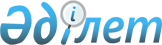 Об утверждении Правил регистрации договоров об уступке исключительного права на объекты промышленной собственности
					
			Утративший силу
			
			
		
					Приказ Председателя Комитета по правам интеллектуальной собственности Министерства юстиции Республики Казахстан от 10 августа 2001 года N 30.  Зарегистрирован в Министерстве юстиции Республики Казахстан 14 ноября 2001 года N 1679. Утратил силу приказом Председателя Комитета по правам интеллектуальной собственности Министерства юстиции Республики Казахстан от 24 апреля 2007 года N 58-ОД



      


Сноска. Приказ Председателя Комитета по правам интеллектуальной собственности Министерства юстиции РК от 10 августа 2001 г. N 30 утратил силу приказом Председателя Комитета по правам интеллектуальной собственности Министерства юстиции РК от 24 апреля 2007 г. N 


 58-ОД 


 (вводится в действие со дня его первого официального опубликования).



      В целях реализации 
 Z990427_ 
 Патентного закона Республики Казахстан от 16 июля 1999 года, Закона Республики Казахстан от 26 июля 1999 года 
 Z990456_ 
 "О товарных знаках, знаках обслуживания и наименованиях мест происхождения товаров" приказываю: 




      1. Утвердить Правила регистрации договоров об уступке исключительного права на объекты промышленной собственности. 



      2. Управлению по обеспечению государственной политики в сфере промышленной собственности обеспечить государственную регистрацию настоящего приказа. 

      

Председатель 





                                                 Утверждены 



                                 приказом Председателя Комитета по правам 



                                       интеллектуальной собственности 



                                 Министерства юстиции Республики Казахстан 



                                        от 10 августа 2001 года N 30



                                    Правила






               регистрации договоров об уступке исключительного 






                 права на объекты промышленной собственности 






<*>






      Сноска. По тексту Правил слова "Комитет", "Институт" заменены словами "уполномоченный орган", "экспертная организация" - приказом и.о. Председателя Комитета по правам интеллектуальной собственности Министерства юстиции РК от 28 сентября 2004 года 


 N 58-п 


.






 


      1. Общие положения 






      1. Настоящие Правила разработаны в соответствии со статьями 1000, 1029 
 K990409_ 
 Гражданского кодекса Республики Казахстан (Особенная часть), пунктом 6 статьи 11 
 Z990427_ 
 Патентного закона Республики Казахстан от 16 июля 1999 года и пунктами 1, 3 статьи 21 Закона Республики Казахстан от 26 июля 1999 года 
 Z990456_ 
 "О товарных знаках, знаках обслуживания и наименованиях мест происхождения товаров" и устанавливают порядок регистрации договоров об уступке исключительного права на объекты промышленной собственности. 



      2. В настоящих Правилах используются следующие основные понятия и термины: 



      1) объекты промышленной собственности - изобретения, полезные модели, промышленные образцы, товарные знаки или знаки обслуживания; 



      2) охранные документы - предварительный патент на изобретение, промышленный образец, патент на изобретение, промышленный образец, полезную модель, свидетельство на товарный знак или знак обслуживания; 



      3) договор уступки - договор об уступке исключительного права на объект промышленной собственности;



      4) уполномоченный государственный орган (далее - уполномоченный орган) - государственный орган, определяемый Правительством Республики Казахстан и осуществляющий государственное регулирование в области охраны объектов промышленной собственности;



      5) экспертная организация - организация, подведомственная уполномоченному органу, осуществляющая деятельность в сферах, отнесенных к государственной монополии (оказание услуг в области охраны объектов промышленной собственности). 


<*>






      Сноска. Пункт 2 с дополнениями - приказом и.о. Председателя Комитета по правам интеллектуальной собственности Министерства юстиции РК от 28 сентября 2004 года 


 N 58-п 


.





      3. Договор уступки может заключаться в любое время в течение срока действия исключительного права на объект промышленной собственности, в отношении которого заключается договор. 



      4. Договор уступки заключается в письменной форме и подлежит обязательной регистрации в уполномоченном органе. 



      Договор уступки вступает в силу с даты его регистрации. 


<*>






      Сноска. Пункт 4 с изменениями - приказом и.о. Председателя Комитета по правам интеллектуальной собственности Министерства юстиции РК от 28 сентября 2004 года 


 N 58-п 


.





      5. Основаниями для отказа в регистрации договора уступки являются: 



      1) прекращение действия исключительного права, в отношении которого заключается договор; 



      2) наличие предусмотренных законодательством Республики Казахстан оснований, а также принятых по ранее заключенным договорам обязательств, препятствующих уступке исключительного права, в отношении которого заключается договор; 



      3) наличие в договоре положений, противоречащих законодательству Республики Казахстан и международным договорам, в которых участвует Республика Казахстан; 



      4) введение потребителей в заблуждение относительно товара или его изготовителя в связи с уступкой исключительных прав на товарный знак, знак обслуживания; 



      5) несоблюдение положений настоящих Правил. 




      


2. Порядок регистрации договоров уступки 






      6. Регистрация договоров уступки осуществляется по результатам их экспертизы, проводимой экспертной организацией. 


<*>






      Сноска. Пункт 6 с изменениями - приказом и.о. Председателя Комитета по правам интеллектуальной собственности Министерства юстиции РК от 28 сентября 2004 года 


 N 58-п 


.





      7. Заявление о регистрации договора уступки (далее - заявление) подается в экспертную организацию по форме У-1 (приложение 1 к настоящим Правилам). 



      Заявление должно относиться к одному договору уступки. 


<*>






      Сноска. Пункт 7 с изменениями - приказом и.о. Председателя Комитета по правам интеллектуальной собственности Министерства юстиции РК от 28 сентября 2004 года 


 N 58-п 


.





      8. Заявление подается одной из сторон договора уступки либо их наследниками или правопреемниками. 



      При подаче заявления наследником или правопреемником к нему прилагается заверенная копия документа, подтверждающего право на наследство или правопреемство. 



      От имени юридического лица заявление подписывается руководителем организации или уполномоченным лицом с указанием должности. 



      При подаче заявления через патентного поверенного или иного представителя заявление подписывается соответственно патентным поверенным или представителем. 



      9. К заявлению прилагаются следующие документы: 



      1) подлинники договора уступки в четырех экземплярах, снабженные титульным листом. Вместо подлинников договора уступки по выбору заявителя могут быть представлены: 



      нотариально заверенная копия договора; 



      нотариально заверенная выписка из договора, отражающая факт передачи права; 



      незаверенное свидетельство о передаче исключительного права на объект промышленной собственности по договору, имеющее форму и содержание, в соответствии с международными договорами, в которых участвует Республика Казахстан, и подписанное как прежним, так и новым владельцем; 



      незаверенный документ о передаче права, имеющий форму и содержание, в соответствии с международными договорами, в которых участвует Республика Казахстан, и подписанный как прежним, так и новым владельцем; 



      2) доверенность, в случае подачи заявления через патентного поверенного или иного представителя; 



      3) документ, подтверждающий соответствующую оплату. 



      10. Заявление представляется на государственном или русском языке. Иностранные имена и наименования юридических лиц должны быть указаны в казахской или русской транслитерации. Прочие документы представляются на государственном, русском или других языках. Если прочие документы представлены на другом языке, к заявлению прилагается их перевод на государственный или русский язык, заверенный в установленном порядке. 



      11. Физические лица, проживающие за пределами Республики Казахстан, или иностранные юридические лица ведут дела, связанные с регистрацией договоров уступки, через зарегистрированных патентных поверенных Республики Казахстан. 



      Физические лица, постоянно проживающие в Республике Казахстан, но временно находящиеся за ее пределами, могут вести дела, связанные с регистрацией договоров уступки, без патентного поверенного при указании адреса для переписки в пределах Республики Казахстан. 



      12. В течение пятнадцати дней с даты поступления заявления экспертной организацией проводится предварительная экспертиза поступивших документов, в ходе которой проверяется наличие необходимых документов и соблюдение установленных к ним требований. 



      В месячный срок с даты поступления материалов договора уступки экспертной организацией проводится их экспертиза по существу. 


<*>






      Сноска. Пункт 12 с изменениями - приказом и.о. Председателя Комитета по правам интеллектуальной собственности Министерства юстиции РК от 28 сентября 2004 года 


 N 58-п 


.





      13. В случае нарушения требований к оформлению документов или наличия оснований, указанных в пункте 5 настоящих Правил, препятствующих регистрации договора уступки, но которые могут быть устранены, заявителю направляется запрос с предложением в трехмесячный срок с даты его отправки представить отсутствующие или исправленные документы или внести необходимые изменения и дополнения. В этом случае указанные в пункте 12 настоящих Правил сроки исчисляются с даты представления исправленных или недостающих документов. Если в ходе проведения экспертизы требуется получение по отдельным вопросам заключений других организаций, то в этом случае указанные сроки исчисляются с даты представления заключения. 



      14. При положительном результате экспертизы экспертная организация направляет в уполномоченный орган заключение об отсутствии оснований, препятствующих регистрации договора уступки. 



      15. При наличии оснований, препятствующих регистрации договора уступки, которые не могут быть устранены, или если заявитель в установленный срок не представит запрашиваемые материалы, экспертная организация направляет в уполномоченный орган заключение с указанием причин, препятствующих регистрации договора уступки. 



      16. Решение о регистрации или об отказе в регистрации договора уступки принимается уполномоченным органом. 



      В случае вынесения уполномоченным органом решения об отказе в регистрации договора уступки комплект документов по рассматриваемому договору вместе с решением об отказе в регистрации возвращается по адресу, указанному в заявлении. 



      17. Уполномоченный орган после вынесения решения о регистрации договора уступки: 



      1) оформляет приложение к охранному документу на объект промышленной собственности, в отношении которого заключается договор уступки; 



      2) на титульном листе договора уступки проставляет штамп о его регистрации с указанием даты регистрации, количества листов договора и его приложений, регистрационного номера; 



      3) вносит сведения о договоре уступки в Реестр зарегистрированных договоров уступки; 



      4) по адресу для переписки, указанному в заявлении, направляет два экземпляра зарегистрированного договора уступки и приложение к охранному документу. 



      Третий и четвертый экземпляры договора уступки хранятся в уполномоченном органе и экспертной организации и являются контрольными экземплярами. 



      18. Экспертная организация по зарегистрированным договорам уступки: 



      1) проводит автоматизированную обработку и учет зарегистрированных договоров уступки; 



      2) ежемесячно готовит сведения о зарегистрированных договорах уступки для внесения в соответствующие Государственные реестры объектов промышленной собственности Республики Казахстан; 



      3) ежеквартально публикует в бюллетене сведения о зарегистрированных договорах уступки, в частности: 



      номер и дату регистрации договора; 



      наименования (Ф.И.О.) сторон договора. 



      19. Любые изменения или дополнения, вносимые в зарегистрированный договор уступки, подлежат регистрации в уполномоченном органе и вносятся в Реестр зарегистрированных договоров уступки. 



      Заявление о внесении изменений или дополнений в зарегистрированный договор уступки подается в экспертную организацию по форме У-2 (приложение 2 к настоящим Правилам). 


<*>






      Сноска. Пункт 19 с изменениями - приказом и.о. Председателя Комитета по правам интеллектуальной собственности Министерства юстиции РК от 28 сентября 2004 года 


 N 58-п 


.





      20. К заявлению о внесении изменений или дополнений в зарегистрированный договор уступки прилагаются: 



      1) дополнительное соглашение, содержащее перечень вносимых изменений или дополнений, подписанное обеими сторонами договора, в четырех экземплярах; 



      2) документ, подтверждающий соответствующую оплату. 



      21. К правилам оформления и подачи заявления о внесении изменений и дополнений и прилагаемых документов, а также к порядку регистрации и экспертизы изменений и дополнений, вносимых в зарегистрированный договор уступки, применяются положения, установленные пунктами 8, 10-18 настоящих Правил. 




 


      3. Заключительные положения



      22. За осуществление действий, связанных с экспертизой и регистрацией договоров уступки, может взиматься плата в соответствии с законодательством Республики Казахстан. 



      23. Любое лицо вправе получить выписку из Реестра зарегистрированных договоров уступки, касающуюся сведений о зарегистрированном договоре уступки, открытых для публикации. 



      Ознакомление третьих лиц с текстом договора уступки, а также получение выписки из него допускается только с письменного согласия сторон договора. 



      24. На всех стадиях экспертизы и регистрации договора уступки обеспечивается конфиденциальность сведений, относящихся к содержанию и условиям заключения договора, за исключением сведений, предназначенных для открытой публикации.



 

 ___________________________________________________________________________ 

                                                      Приложение 1 


<*>






      Сноска. Приложение с изменениями - приказом и.о. Председателя Комитета по правам интеллектуальной собственности Министерства юстиции РК от 28 сентября 2004 года 


 N 58-п 


.



                                                      Форма У-1

                                                Экспертная организация



 



                                Заявление 




                    о регистрации договора уступки


     1. Прошу зарегистрировать уступку охранного документа (охранных документов), указанного (указанных) в настоящем заявлении. 



     2. Наименование (наименования) и номер (номера) охранного документа (охранных документов) ___________________________________________________  



     __ Указать, если в графе 2 недостаточно места, и привести необходимую информацию на листе для продолжения. 



     3. Владелец (владельцы) ____________________________________________  



                              Ф.И.О. или наименование юридического лица    



     __ Указать, если владельцев несколько, и привести необходимую информацию на листе для продолжения. 



     4. Правопреемник (правопреемники)___________________________________  



                                 Ф.И.О. или наименование юридического лица

     Адрес (включая почтовый индекс и название страны) и телефон 



_______________________________________________________________________    



     __ Указать, если правопреемников несколько, и привести необходимую информацию, включая указание адреса и телефона каждого из них, на листе для продолжения. 



     5. Патентный поверенный или иной представитель правопреемника 



_______________________________________________________________________    



                                   Ф.И.О. 



     Адрес (включая почтовый индекс и название страны) и телефон 



_______________________________________________________________________ 



     6. Адрес для переписки____________________________________________ 



     7. Приложения: 



     __ Регистрируемый договор на ________ листах (с приложениями NN _________ на ________ листах) в _______ экземплярах; 



     __ Доверенность, подтверждающая полномочия патентного поверенного или иного представителя;



     __ Документ, подтверждающий оплату; 



     __ Листы для продолжения; 



     __ Другой документ (указать)_______________________________________

     Заявитель ____________________________________       М.П.



                 должность, Ф.И.О. и подпись

     Дата ___________________

________________________________________________________________________  




                                                         Приложение 2 


<*>






      Сноска. Приложение с изменениями - приказом и.о. Председателя Комитета по правам интеллектуальной собственности Министерства юстиции РК от 28 сентября 2004 года 


 N 58-п 


.



                                                         Форма У-2

                                               Экспертная организация


                                  Заявление




                  о регистрации изменений и дополнений в 




                     зарегистрированный договор уступки 


     1. Прошу зарегистрировать изменения и дополнения в зарегистрированный договор уступки в отношении охранного документа (охранных документов), указанного (указанных) в настоящем заявлении.



     2. Наименование (наименования) и номер (номера) охранного документа (охранных документов) ___________________________________________________



     __ Указать, если в графе 2 недостаточно места, и привести необходимую информацию на листе для продолжения.



     3. Владелец (владельцы)______________________________________________



                               Ф.И.О. или наименование юридического лица



     __ Указать, если владельцев несколько, и привести необходимую информацию на листе для продолжения.



     4. Правопреемник (правопреемники) ___________________________________



                                  Ф.И.О. или наименование юридического лица



     __ Указать, если владельцев несколько, и привести необходимую информацию на листе для продолжения.



     5. Номер и дата регистрации договора уступки ________________________



     6. Приложения:



     __ Регистрируемые изменения и дополнения в зарегистрированный договор уступки на ________ листах в _______ экземплярах;



     __ Документ, подтверждающий оплату;



     __ Листы для продолжения;



     __ Другой документ (указать)________________________________________

     Заявитель ____________________________________    М.П.



                    должность, Ф.И.О. и подпись

     Дата ___________________

________________________________________________________________________     

					© 2012. РГП на ПХВ «Институт законодательства и правовой информации Республики Казахстан» Министерства юстиции Республики Казахстан
				